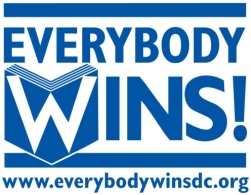 Power Lunch Permission Slip 	is being considered for participation in the Everybody Wins! DC (EW!) Power Lunch program. Power Lunch is a literacy and mentoring program designed to encourage a child’s interest in reading and to expand a child’s opportunities for success. A volunteer Reading Mentor will come to your child's school once a week to eat lunch and read with your child during the lunch and recess hour. Your child will work with the same Reading Mentor for the entire school year. Students will not miss any classroom instruction. During Power Lunch, students and Reading Mentors will be monitored and supervised by EW! staff.  Unsupervised visits between students and Reading Mentors are not permitted. Should your child not be placed in the program immediately, he/she will be placed on a waiting list and enrolled in the program when space becomes available.I hereby give my child permission to participate in the EW! Power Lunch program until he/she graduates from Ross Elementary School	.  I also understand that my child may not meet with his/her mentor outside of the Power Lunch program.Student Name__________________________________________	Male / Female _________Student’s date of birth: ______________ Parent Name: __________________________________________________Address: __________________________________________________________________________Home Phone:  ____________________ Daytime Phone: ________________________Emergency Contact: _____________________________________Relationship to Child: __________________________ Daytime Phone:______________________During the year, the media may come to the school or to EW! special events to cover the Power Lunch program. Please check below if you do not agree to consent for your student to be interviewed, photographed, and/or published for EW! related promotional materials. 	I do  give consent for my student to be interviewed or photographed. 	I do not give consent for my student to be interviewed or photographed.For questions or concerns, please contact   Jennifer Diamond	, the Power Lunch Program & Volunteer Coordinator for your school, at 202-216-9467 ext. 208	.Parent/Guardian Signature: 	Date:  	Formulario de consentimiento para Power Lunch 	ha sido invitado a participar en el programa Power Lunch de Everybody Wins! DC (EW! DC). Power Lunch es un programa de alfabetismo y tutoría diseñado para estimular el interés del niño por la lectura, y para aumentar sus oportunidades de tener éxito en la escuela.  Un Tutor de Lectura voluntario vendrá a la escuela de su niño/a una vez a la semana para comer y leer con el/ella durante la hora de almuerzo y recreo. Su niño/a trabajara con el mismo Tutor (o tutores) de Lectura durante todo el año escolar. Los estudiantes no perderán ninguna clase. Durante el Power Lunch los estudiantes y los Tutores de Lectura serán monitoreados por el personal de EW!. No se permitirán visitas sin supervisión entre los estudiantes y los Tutores de Lectura. Si su hijo no pudiera ser incluido en el programa de inmediato, el o ella serán puestos en una lista de espera e ingresaran al programa cuando haya un espacio disponible.Si, doy mi consentimiento para que mi hijo/a participe en el programa Power Lunch de EW! hasta que se gradué de Ross Elementary School	.  También entiendo que mi hijo/a no puede encontrarse con su tutor(a) fuera del programa Power Lunch.Nombre del Estudiante____________________________________ Niño/Nina:__________	Fecha de Nacimiento del Estudiante: ______________Nombre del padre/madre/encargado legal: __________________________________________ Dirección: __________________________________________________________________________ Teléfono de residencia: ___________________ Teléfono de trabajo: ______________________ Nombre del contacto de emergencia: _____________________________________Relación que tiene con el: _________________________ Teléfono durante el día:__________________________________Durante el año, los medios de comunicación podrían venir a la escuela o a los eventos especiales d EW! para cubrir el programa Power Lunch. Favor de indicar si usted no desea que su hijo/a sea entrevistado, fotografiado y/o aparezca en los materiales promociónales de EW! 	No doy mi consentimiento para que mi hijo sea entrevistado o fotografiado. 	Si doy mi consentimiento para que mi hijo sea entrevistado o fotografiado.Si tiene preguntas o preocupaciones, por favor contacte a  Jennifer Diamond	, el supervisor del programa Power Lunch y/o al coordinador voluntario para su escuela,Al teléfono 202-216-9467, extensión: 208	Firma del padre/encargado legal: 	Fecha:  	